Додаток до рішення Київської міської радивід _____________ № _____________План-схемадо дозволу на розроблення проєкту землеустрою щодо відведення земельної ділянки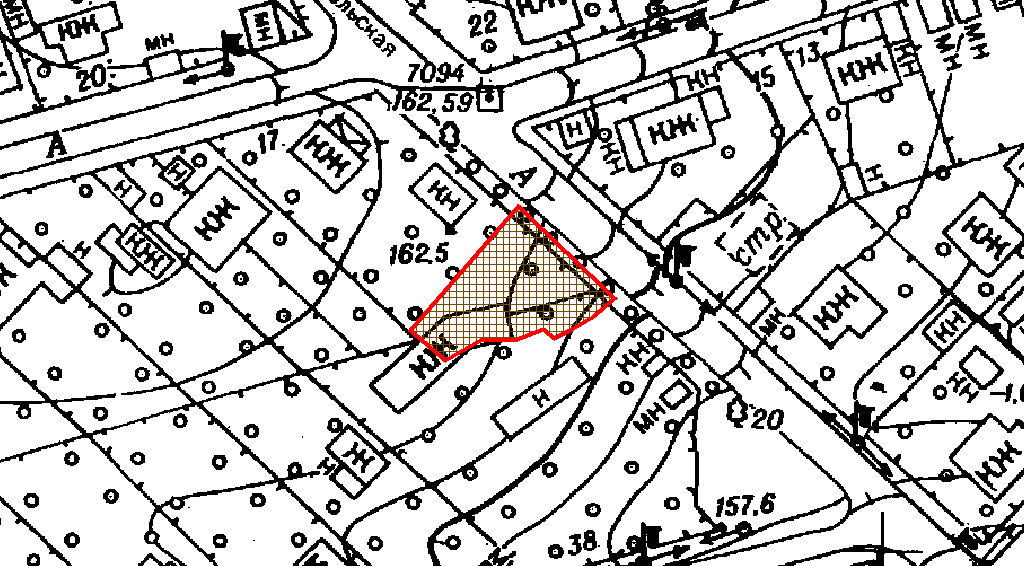 клопотаннявід 29.05.2024 № 499013452кадастровий номер земельної ділянки8000000000:91:201:0009юридична/фізична особаКосенко Віталій Олександровичадреса земельної ділянким. Київ, р-н Подільський, вул. Джаліля Муси, 17а вид землекористуваннявласністьвид використанняземельної ділянкидля будівництва і обслуговування житлового будинку, господарських будівель і споруд площа0,0442 гаКиївський міський головаВіталій КЛИЧКО